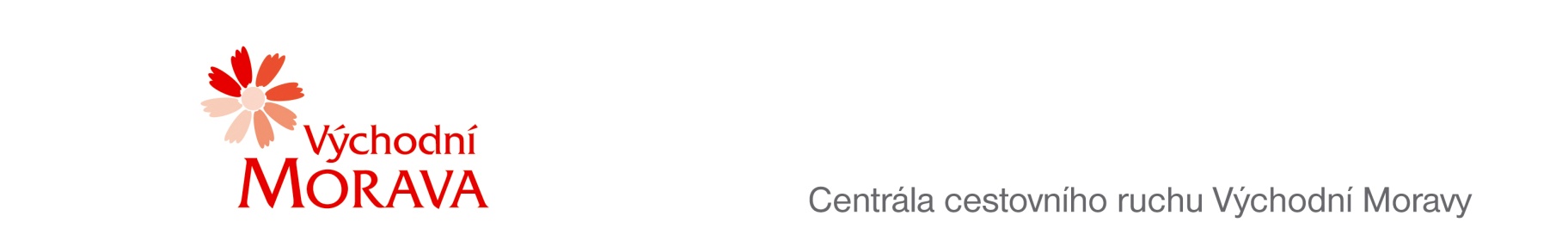 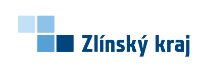 NAŠE ZNAČKA:	CCR009_2020-01/2020VYŘIZUJE: 	Hana JuráskováTEL.:		XXXXXXXXXXXXE-MAIL:	XXXXXXXXXXXXZLÍN DNE:	30/01/2020Objednávka č. CCR009_2020-01Objednáváme u Vás podle platných zákonných směrnic o odběru, dodávce zboží a službách následující.Polygrafické zpracování naší prezentace „Východní Morava“ a její umístění v následujících titulech:COT_Celý o turismu - zadní strana obálky 210x287 mm (spad 4mm)	vydání : Duben 2020COT_Celý o turismu - 1/2 strany 188x118 mm (spad 4mm)			vydání : Duben 2020Mywings SK/AJ - celostrana 195x260 mm (spad 3mm)			vydání: 2020Dohodnutá cena:  81.000,- Kč vč. DPH 
Termín dodání :  duben 2020, rok 2020Fakturační údaje:	Centrála cestovního ruchu Východní Moravy, o.p.s.			J. A. Bati 5520, 761 90 Zlín			IČ: 277 44 485Bankovní spojení: Česká spořitelna, a.s.Číslo účtu: XXXXXXXXXXXXXXX			Nejsme plátci DPH.S pozdravem…………………………………..Mgr. Petra Psotkováředitelka